КАРАР 						               ПОСТАНОВЛЕНИЕ14.09.2021 й                                           31                  14.09.2021г    Об утверждении Плана мероприятий по противодействию коррупции в Администрации сельского поселения Равиловский сельсовет муниципального района Абзелиловский район Республики Башкортостан на 2021-2024 годыРуководствуясь Федеральным законом от 25.12.2008 № 273-ФЗ «О противодействии коррупции», Указом Президента Российской Федерации от 16.08.2021 № 478 «О национальном плане противодействия коррупции на 2021-2024 годы»,                     ПОСТАНОВЛЯЮ:1.Утвердить План мероприятий по противодействию коррупции в Администрации сельского поселения Равиловский сельсовет муниципального района Абзелиловский район Республики Башкортостан на 2021-2024 годы, согласно приложения к настоящему постановлению.2.Управляющему делами Администрации сельского поселения Равиловский сельсовет настоящее постановление разместить на официальном сайте сельского поселения Равиловский сельсовет муниципального района Абзелиловский район Республики Башкортостан http://amangilde.ru/.                                                                                                                        	3.Постановление Администрации сельского поселения Равиловский сельсовет муниципального района Абзелиловский район от 10.09.2018 года  №131 «Об утверждении Плана мероприятий по противодействию коррупции в Администрации сельского поселения Равиловский сельсовет муниципального района Абзелиловский район Республики Башкортостан на 2018 год» признать утратившим силу.4.Контроль за исполнением настоящего постановления оставляю за собой.Глава сельского поселения Равиловский сельсовет:                       А.И.СултановПриложение к постановлению главы Администрациисельского поселения Равиловский сельсовет муниципального района Абзелиловский районРеспублики Башкортостан№30 от 14.09.2021 г.ПЛАНмероприятий по противодействию коррупциив Администрации сельского поселения Равиловский сельсовет муниципального района Абзелиловский район Республики Башкортостан на 2021-2024 годыУправляющий делами:	                    Булатова З.С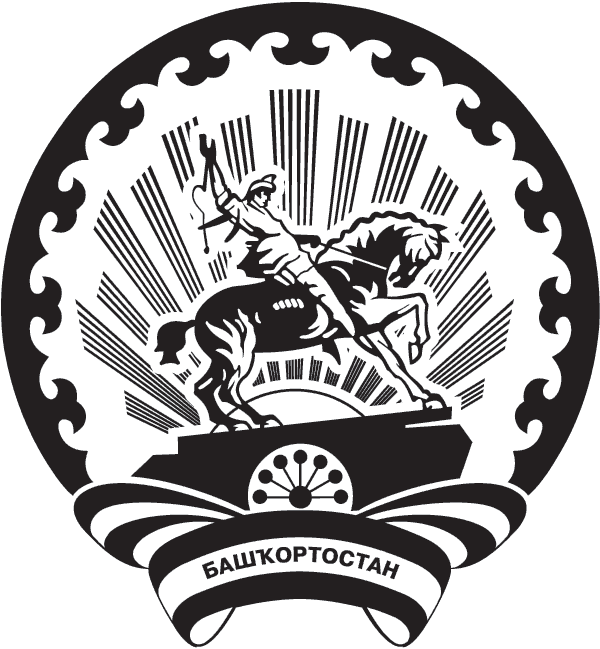 БАШКОРТОСТАН  РЕСПУБЛИКАҺЫӘБЙӘЛИЛ РАЙОНЫМУНИЦИПАЛЬ  РАЙОНЫНЫҢ РАУИЛ АУЫЛ СОВЕТЫ АУЫЛБИЛӘМӘҺЕ  ХАКИМИӘТЕ453626, Ишкол, Матросова  урамы, 35тел. 2-64-30,2-64-74РЕСПУБЛИКА   БАШКОРТОСТАНМУНИЦИПАЛЬНЫЙ  РАЙОНАБЗЕЛИЛОВСКИЙ РАЙОНАДМИНИСТРАЦИЯ СЕЛЬСКОГО ПОСЕЛЕНИЯ  РАВИЛОВСКИЙ СЕЛЬСОВЕТ453626, д.Ишкулово, ул. Матросова 35тел. 2-64-30 э/адрес: ravil_abz@ufamts.ruИНН/КПП 0201002199/020101001  ОКПО 04283851ОГРН 1020202036030 ИНН/КПП 0201002199/020101001  ОКПО 04283851ОГРН 1020202036030 ИНН/КПП 0201002199/020101001  ОКПО 04283851ОГРН 1020202036030 № п/пСодержание мероприятийИсполнителиСроки исполнения1234Принятие (корректировка) планов программ по противодействию коррупции с учетом специфики деятельности Администрации сельского поселения Администрация сельского поселения Равиловский сельсовет муниципального района  Абзелиловский район Республики Башкортостан (далее Администрация)до 25 сентября 2021 года, далее - по мере необходимостиРазработка и принятие нормативных правовых актов в сфере противодействия коррупцииАдминистрация, Совет СП Равиловский сельсовет муниципального района Абзелиловский район(по согласованию)по мере необходимостиПринятие мер по недопущению нецелевого использования бюджетных ассигнований федерального бюджета, выделяемых на проведение противоэпидемических мероприятий, в том числе на противодействие распространению новой коронавирусной инфекции(СОVID-19), а также на реализацию национальных пректов, предусмотренных Указом Президента Российской Федерации от от 07 мая 2018г № 204  «О национальных целях и стратегически х задач развития Российской Федерации на период 2024 года», обратив особое внимание на выявление и пересечение фактов предоставления аффилированным  коммерческим структурам неправомерных преимуществ и оказания им содействия в иной форме должностными лицами органов местного самоуправления.Контрольно-счетные органы Администрации и Совета СП Равиловский сельсовет муниципального района Абзелиловский район (по согласованию)постоянно Проведение мониторинга участия лиц, замещающих должности муниципальной службы, в управлении коммерческими и некоммерческими организациями.Управляющий делами Администрациираз в полугодиеОбеспечение участия муниципальных служащих и работников, в должностные обязанности которых входит участие в проведении закупок товаров, работ, услуг для обеспечения муниципальных нужд, в мероприятиях по профессиональному развитию в области противодействия коррупции, в том числе по дополнительным профессиональным программам в области противодействия коррупции.Глава АдминистрациипостоянноПроведение антикоррупционной экспертизы нормативных правовых актов и проектов нормативных правовых актов. Обеспечение устранения выявленных коррупциогенных факторов Управляющий делами АдминистрациипостоянноОбеспечение проведения независимой антикоррупционной экспертизы и общественного обсуждения проектов нормативных правовых актов и действующих нормативных правовых актов и мониторинга практики правоприменения, в том числе путем размещения проектов нормативных правовых актов на официальных сайтах органов местного самоуправления Республики БашкортостанУправляющий делами АдминистрациипостоянноПроведение мониторинга законодательства и практики правоприменения нормативных правовых актов органов местного самоуправления, в том числе с целью выявления и устранения коррупциогенных факторовУправляющий делами Администрации постоянноПринятие мер, направленных на повышение эффективности деятельности должностных лиц по профилактике коррупционных и иных правонарушенийУправляющий делами АдминистрациипостоянноРеализация комплекса организационных, разъяснительных и иных мер по соблюдению муниципальными служащими Администрации сельского поселения запретов, ограничений и требований, установленных в целях противодействия коррупцииУправляющий делами АдминистрациипостоянноПроведение анализа соблюдения запретов, ограничений и требований, установленных в целях противодействия коррупции, лицами, замещающими должности муниципальной службыУправляющий делами АдминистрациипостоянноОбеспечение применения предусмотренных законодательством мер юридической ответственности в каждом случае несоблюдения запретов, ограничений и требований, установленных в целях противодействия коррупции. Освещение                                                    информации о фактах нарушений и принятых мерах ответственностиУправляющий делами АдминистрациипостоянноОбеспечение использования специального программного обеспечения «Справки БК» всеми лицами, претендующими на замещение должностей или замещающими должности, осуществление полномочий по которым влечет за собой обязанность представлять сведения о своих доходах, расходах, об имуществе и обязательствах имущественного характера, о доходах, расходах, об имуществе и обязательствах имущественного характера своих супругов и несовершеннолетних детей, при заполнении справок о доходах, расходах, об имуществе и обязательствах имущественного характераУправляющий делами АдминистрациипостоянноОрганизация проведения оценки коррупционных рисков, возникающих при реализации полномочий, и внесение уточнений в перечень должностей муниципальной службы, замещение которых связано с коррупционными рискамиУправляющий делами АдминистрацииежегодноПроведение анализа сведений о доходах, расходах, об имуществе и обязательствах имущественного характера, представленных лицами, замещающими муниципальные должности, должности муниципальной службыУправляющий делами Администрацииежегодно,        до 1 июля текущего годаПроведение анализа сведений (в части, касающейся профилактики коррупционных правонарушений), представленных кандидатами на должности в Администрации Управляющий делами АдминистрациипостоянноПринятие мер, направленных на повышение эффективности контроля за соблюдением лицами, замещающими муниципальные должности и должности муниципальной службы, требований законодательства о противодействии коррупции, касающихся предотвращения и урегулирования конфликта интересов, в том числе за привлечением таких лиц к ответственности в случае их несоблюденияУправляющий делами АдминистрациипостоянноАктуализация сведений, содержащихся в анкетах, представляемых при назначении лиц, замещающих должности муниципальной службы в Администрации сельского поселения, об их родственниках и свойственниках в целях выявления возможного конфликта интересовУправляющий делами Администрациипо мере необходимостиОбеспечение своевременности направления в Аппарат Правительства Республики Башкортостан и полноты сведений о применении к лицам, замещающим должности муниципальной службы в Администрации сельского поселения, взыскания в виде увольнения (освобождения от должности) в связи с утратой доверия за совершение коррупционного правонарушения для включения в реестр лиц, уволенных в связи с утратой доверияУправляющий делами АдминистрациипостоянноПовышение квалификации муниципальных служащих, в должностные обязанности которых входит участие в противодействии коррупции   Глава АдминистрацииежегодноОбучение муниципальных служащих, впервые поступивших на муниципальную службу для замещения должностей, включенных в перечни должностей, установленные нормативными правовыми актами Российской Федерации, по образовательным программам в области противодействия коррупции  Глава Администрациине позднее одного года со дня поступления на службуПредставление в Управление Главы РБ по противодействию коррупции Аппарата межведомственного Совета общественной безопасности РБ сведений мониторинга о ходе реализации в Администрации муниципального района мероприятий по противодействию коррупции посредством единой системы мониторинга антикоррупционной работы (ИС «Мониторинг»)Отдел кадровой работы и муниципальной службы, юридический отдел АдминистрацииежеквартальноНаправление копий актов прокурорского реагирования о нарушениях антикоррупционного законодательства и ответов на них в Управление Главы РБ по противодействию коррупции Аппарата межведомственного Совета общественной безопасности Республики Башкортостан юридический отдел АдминистрациипостоянноРассмотрение не реже одного раза в квартал вопросов правоприменительной практики по результатам вступивших в законную силу решений судов, арбитражных судов о признании недействительными ненормативных правовых актов, незаконными решений и действий (бездействия) государственных органов Республики Башкортостан, органов местного самоуправления и их должностных лиц в целях выработки и принятия мер по предупреждению и устранению причин выявленных нарушений юридический отдел Администрации ежеквартальноОрганизация и обеспечение работы по предупреждению коррупции в подведомственных организацияхУправляющий делами, Отдел кадровой работы и муниципальной службы, юридический отдел АдминистрациипостоянноПроведение в подведомственных учреждениях и организациях проверок соблюдения требований статьи 13.3 Федерального закона «О противодействии коррупции», в том числе наличия необходимых правовых актов, содержания планов мероприятий по противодействию коррупции и их реализации, принимаемых мер по выявлению, предотвращению и урегулированию конфликта интересовУправляющий делами, Отдел кадровой работы и муниципальной службы, юридический отдел Администрациине реже 1 раза в 3 года Обеспечение наполнения подраздела, посвященного вопросам противодействия коррупции, официального сайта муниципального района в соответствии с требованиями Указа Президента Республики Башкортостан от 29.04.2014 № УП-108Отдел кадровой работы и муниципальной службы,  юридический отдел АдминистрациипостоянноПроведение мониторинга коррупционных проявлений посредством анализа жалоб и обращений граждан и организаций, а также публикаций в СМИ и социальных сетях, своевременное их рассмотрение и принятие мер по указанным фактамОтдел по делопроизводству и работе с обращениями граждан постоянноПроведение на официальных сайтах в информационно-телекоммуникационной сети Интернет онлайн-опросов посетителей сайта об их мнении об уровне коррупции в Администрации муниципального района, а также подведомственных ей организациях, и эффективности принимаемых антикоррупционных мерОтдел по делопроизводству и работе с обращениями граждан, отдел кадровой работы и муниципальной службы, юридический отдележегодно до   30 апреляОказание информационной поддержки программ, проектов, акций и других инициатив в сфере противодействия коррупции, реализуемых институтами гражданского обществаОтдел по делопроизводству и работе с обращениями граждан, отдел кадровой работы и муниципальной службы, юридический отделпостоянноПроведение мероприятий, посвященных Международному дню борьбы с коррупциейУправляющий делами,  отдел кадровой работы и муниципальной службы, юридический отдележегодно в ноябре -декабреПривлечение членов общественных советов к осуществлению контроля за выполнением мероприятий, предусмотренных планами по противодействию коррупции органов местного самоуправленияКомиссия по координации работы по противодействию коррупции; отдел кадровой работы и муниципальной службы Администрации, юридический отделпостоянноПроведение анализа исполнения гражданами, замещавшими должности муниципальной службы, включенные в перечни, установленные нормативными правовыми актами Российской Федерации, и организациями обязанностей, предусмотренных статьей 12 Федерального закона "О противодействии коррупции". При выявлении нарушений информирование органов прокуратурыУправляющий делами, Отдел кадровой работы и муниципальной службы, юридический отдел АдминистрациипостоянноПроведение анализа на предмет аффилированности либо наличия иных коррупционных проявлений между должностными лицами заказчика и участника закупок. Обеспечение проведения аналогичного анализа в подведомственных организациях. В случаях выявления признаков коррупционных проявлений организация и проведение проверок соблюдения требований о предотвращении конфликта интересов, а также информирование контрольных органовОтдел муниципальных закупок Администрации, Управляющий делами, отдел кадровой работы и муниципальной службы Администрации, юридический отделпостоянно